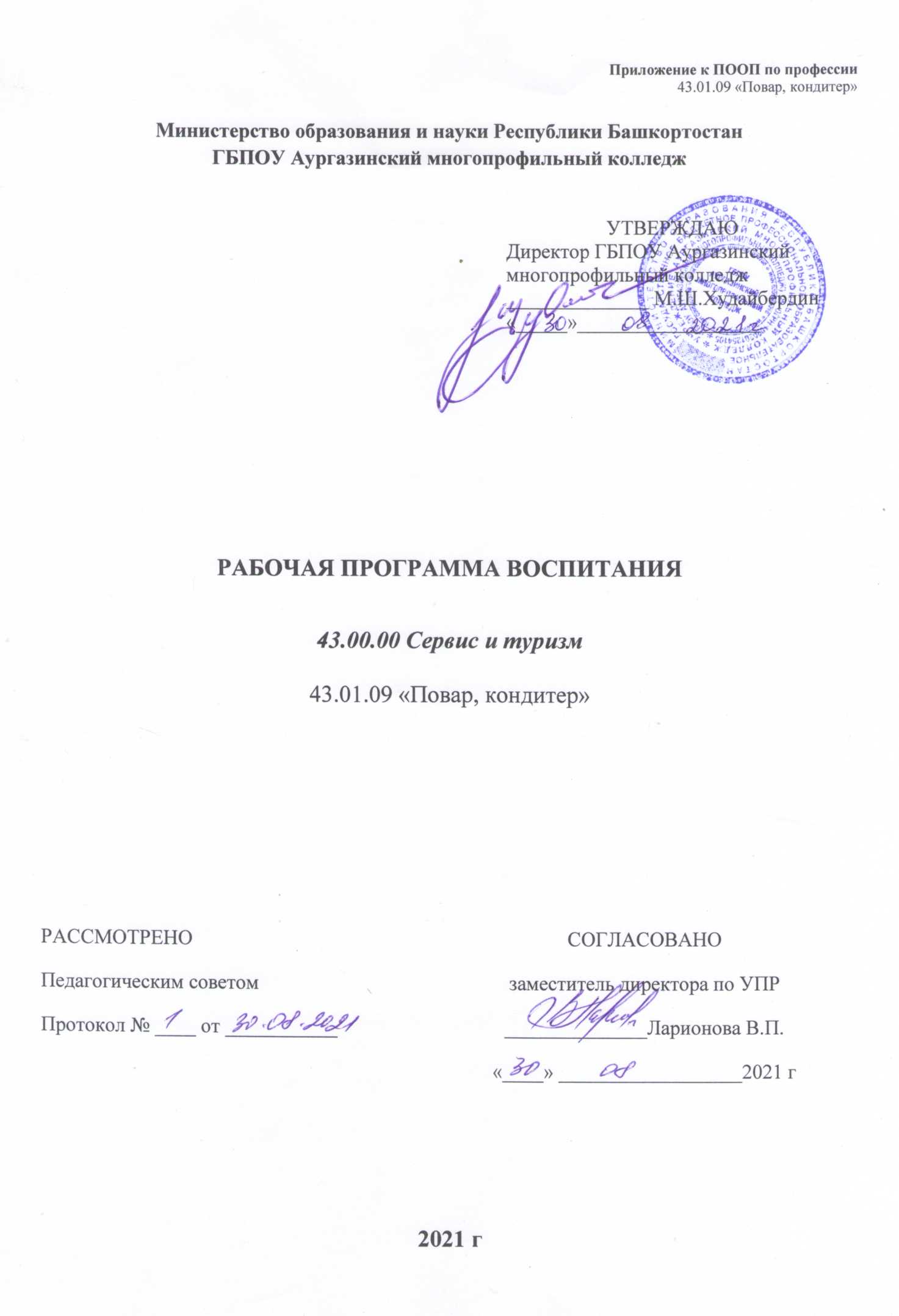 Организация-разработчик: Государственное бюджетное профессиональное образовательное учреждение Аургазинский многопрофильный колледж.РазработчикиЗаместитель директора по УВР Валиев Риф Минигарифович Председатель предметной (цикловой) комиссии специальных предметовпреподаватель, кандидат технических наук, Тихонов Вячеслав ВладимировичСидорова Светлана Вениаминовна – преподаватель,Уметбаева Алсу Ильгамовна – мастер производственного обученияСОДЕРЖАНИЕРАЗДЕЛ 1. ПАСПОРТ РАБОЧЕЙ ПРОГРАММЫ ВОСПИТАНИЯРАЗДЕЛ 2. ОЦЕНКА ОСВОЕНИЯ ОБУЧАЮЩИМИСЯ ОСНОВНОЙ ОБРАЗОВАТЕЛЬНОЙ ПРОГРАММЫ В ЧАСТИ ДОСТИЖЕНИЯ ЛИЧНОСТНЫХ РЕЗУЛЬТАТОВРАЗДЕЛ 3. ТРЕБОВАНИЯ К РЕСУРСНОМУ ОБЕСПЕЧЕНИЮ ВОСПИТАТЕЛЬНОЙ РАБОТЫРАЗДЕЛ 4. КАЛЕНДАРНЫЙ ПЛАН ВОСПИТАТЕЛЬНОЙ РАБОТЫ Рабочая программа воспитания разработана  на основе требований Федерального закона № 304 – ФЗ от 31.07.2020 « О внесении изменений в Федеральный закон «Об образовании в Российской Федерации», с учетом Плана мероприятий по реализации в 2021 – 2025 годах «Стратегия развития воспитания в Российской Федерации на период до 2025 года»,  с Федеральным государственным образовательным стандартом среднего профессионального образования по профессии 43.01.09 «Повар, кондитер», утвержденным приказом Министерства образования и науки Российской Федерации от 05.02.2018г. (ред. от 17.12.2020 г).Программа направлена на решение проблем гармоничного вхождения выпускников по профессии 43.01.09 «Повар, кондитер» в социальный мир и налаживания ответственных взаимоотношений с окружающими их людьми. Программа демонстрирует, каким образом преподаватели и мастера п/о могут реализовать воспитательный потенциал их совместной с обучающимися деятельности. В центре Программы находится личностное развитие обучающихся в соответствии с ФГОС СПО, формирование у них системных знаний о будущей профессии, различных аспектах развития родного села, России и мира. Программа воспитания показывает систему работы с обучающимися в колледже. Эта система должна содержать такие эффективные формы и методы, которые позволяют создать условия для воспитания достойного гражданина современного общества. Развитие системы воспитательной работы является не только желанием педагогического коллектива, но и объективной необходимостью.Программа предусматривает организацию воспитательной работы по 4 основным направлениям: профессионально – личностное воспитание; гражданско – правовое и патриотическое воспитание; духовно – нравственное и культурно – эстетическое воспитание; воспитание здорового образа жизни и экологической культуры.	В Программе сформулирована цель воспитания, представлены виды воспитательной деятельности, формы, методы работы, технологии взаимодействия, условия и особенности реализации. Одним из результатов реализации Программы должно стать приобщение обучающихся к Российским традиционным духовным ценностям, правилам и нормам поведения в современном обществе. Программа призвана обеспечить достижения обучающимися личностных результатов указанных в ФГОС СПО: готовность к саморазвитию;мотивация к познанию и обучению;ценностные установки и социально – значимые качества личности;активное участие в социально – значимой деятельности.Оценка результатов реализации программы воспитания осуществляется по 2 направлениям:- наличие условий для воспитания обучающихся: формирование воспитательного пространства и развитие образовательной (воспитательной) среды;-эффективность проводимых мероприятий, направленных на профессионально – личностное развитие обучающихся, формирование квалифицированных рабочих, готовых к самостоятельной профессиональной деятельности в современном обществе. РАЗДЕЛ 1. ПАСПОРТ РАБОЧЕЙ ПРОГРАММЫ ВОСПИТАНИЯДанная рабочая программа воспитания разработана с учетом преемственности целей и задач Примерной программы воспитания для общеобразовательных организаций, одобренной решением Федерального учебно-методического объединения по общему образованию (утв. Протоколом заседания УМО по общему образованию Минпросвещения России № 2/20 от 02.06.2020 г.).Согласно Федеральному закону «Об образовании» от 29.12.2012 г. № 273-ФЗ (в ред. Федерального закона от 31.07.2020 г. № 304-ФЗ) «воспитание – деятельность, направленная на развитие личности, создание условий для самоопределения и социализации обучающихся на основе социокультурных, духовно-нравственных ценностей и принятых в российском обществе правил и норм поведения в интересах человека, семьи, общества и государства, формирование у обучающихся чувства патриотизма, гражданственности, уважения к памяти защитников Отечества и подвигам Героев Отечества, закону и правопорядку, человеку труда и старшему поколению, взаимного уважения, бережного отношения к культурному наследию и традициям многонационального народа Российской Федерации, природе и окружающей среде».При разработке формулировок личностных результатов учтены требования закона в части формирования у обучающихся  чувства патриотизма, гражданственности, уважения к памяти защитников Отечества и подвигам героев Отечества, закону и правопорядку, человеку труда и старшему поколению, взаимного уважения, бережного отношения к культурному наследию и традициям многонационального народа Российской Федерации, природе и окружающей среде, бережного отношения к здоровью, эстетических чувств и уважение к ценности семьи.Планируемые личностные результаты 
в ходе реализации образовательной программыРАЗДЕЛ 2. ОЦЕНКА ОСВОЕНИЯ ОБУЧАЮЩИМИСЯ ОСНОВНОЙ 
ОБРАЗОВАТЕЛЬНОЙ ПРОГРАММЫ В ЧАСТИ ДОСТИЖЕНИЯ ЛИЧНОСТНЫХ РЕЗУЛЬТАТОВОценка достижения обучающимися личностных результатов проводится в рамках контрольных и оценочных процедур, предусмотренных настоящей программой и осуществляется в двух направлениях:- наличие условий для воспитания обучающихся: формирование воспитательного пространства и развитие образовательной (воспитательной) среды;- эффективность проводимых мероприятий, направленных на профессионально - личностное развитие обучающихся, формирование квалифицированных рабочих, готовых к самостоятельной профессиональной деятельности в современном обществе.Показатели внутренней оценки качества условий, созданных для воспитания обучающихся, эффективности и реализации рабочей программы воспитания и оценка результативности воспитательной работы отражены в таблице 1. Оценка результативности воспитательной работыРАЗДЕЛ 3. ТРЕБОВАНИЯ К РЕСУРСНОМУ ОБЕСПЕЧЕНИЮ ВОСПИТАТЕЛЬНОЙ РАБОТЫРесурсное обеспечение воспитательной работы направлено на создание условий для осуществления воспитательной деятельности обучающихся, в том числе инвалидов и лиц с ОВЗ, в контексте реализации образовательной программы. 3.1. Нормативно-правовое обеспечение воспитательной работыСодержание нормативно-правового обеспечения как вида ресурсного обеспечения реализации рабочей программы воспитания включает:Рабочую программу воспитания ГБПОУ Аургазинский многопрофильный колледж и Календарный план воспитательной работы на учебный год.Рабочие программы воспитания и Календарные планы воспитательной работы (реализуемые как компонент ОПОП).Должностные обязанности организаторов воспитательной деятельности в системе воспитательной работы колледжа.Положение о Совете обучающихся колледжа, Положение о студенческом совете, план работы совета обучающихся и др.Локальные нормативные акты, регулирующие образовательный процесс в целом.Иные документы, регламентирующие воспитательную деятельность в колледже.3.2. Кадровое обеспечение воспитательной работыДля реализация рабочей программы воспитания колледж укомплектован квалифицированными специалистами. Управление воспитательной работой обеспечивается кадровым составом, включающим директора, который несет ответственность за организацию воспитательной работы в профессиональной образовательной организации, заместителя директора по УВР, непосредственного курирующего данное направление, педагогов-организаторов, социальных педагогов, специалистов психолого-педагогической службы, кураторов, преподавателей, мастеров производственного обучения. Функционал работников регламентируется требованиями профессиональных стандартов.3.3 Финансовое обеспечениеФинансирование Программы воспитания осуществляется за счет средств колледжа.Использование средств производится на основании смет расходов, составляемых заместителем директора по учебно-воспитательной работе, согласуемых с бухгалтерией и утверждаемых директором.Порядок, правила учета, отчетности и контроля за использованием финансовых средств определяется действующим законодательством, нормативно-правовыми актами финансового документооборота в колледже.Финансовое обеспечение как вид ресурсного обеспечения реализации Программы воспитания включает:Средства: на оплату работы штатных единиц, отвечающих за организацию воспитательной, культурно-досуговой, спортивно-оздоровительной, психолого-педагогической деятельности в колледже; на повышение квалификации и профессиональную переподготовку преподавателей/организаторов воспитательной работы и управленческих кадров по вопросам воспитания обучающихся.Финансирование мероприятий, включенных в Программы воспитательной деятельности и планы воспитательной работы Колледжа.Укрепление материально-технической базы Колледжа, необходимой для развития социокультурной воспитательной среды и проведения внеучебных воспитательных мероприятий.Материальное стимулирование преподавателей, сотрудников и обучающихся, активно участвующих во внеучебной воспитательной деятельности.Финансовая поддержка студенческих организаций Колледжа в проведении мероприятий социокультурной и воспитательной направленности.3.4. Информационное обеспечение воспитательной работыСодержание информационного обеспечения как вида ресурсного обеспечения реализации рабочей программы воспитания в колледже включает:наличие на официальном сайте Колледжа содержательного наполненного раздела «Студенту» (воспитательная работа);размещение локальных документов Колледжа по организации воспитательной деятельности в колледже, в том числе Рабочей программы воспитания и Календарного плана воспитательной работы на учебный год;своевременное отражение мониторинга воспитательной деятельности (в рамках самообследования Колледжа);информирование субъектов образовательных отношений о запланированных и прошедших мероприятиях и событиях воспитательной направленности;наличие страниц в социальных сетях, отражающих воспитательную работу Колледжа, деятельности студенческих организаций.3.5. Научно-методическое и учебно-методическое обеспечениеУчебно-методическое обеспечение как вид ресурсного обеспечения реализации рабочей программы воспитания в колледже включает:Рабочую программу воспитания и Календарный план воспитательной работы Колледжа.Наличие учебно-методических и методических пособий и рекомендаций как условие реализации ОПОП.Учебно-методическое обеспечение воспитательного процесса должно соответствовать Требованиям к учебно-методическому обеспечению ОПОП.3.6. Материально-техническое обеспечение воспитательной работыИнфраструктура Колледжа, обеспечивающая реализацию Программы воспитания, включает в себя:-учебные аудитории,-кабинет инновационных технологий,-клуб «Юность» (оснащенный всем необходимым современным звуковым и световым оборудованием);-кабинет психологической помощи;-спортивный зал.Инфраструктура Колледжа и материально-техническое обеспечение воспитательной работы предусматривает возможность:-проведения культурно-массовых мероприятий, научно-образовательных мероприятий и конференций, тематических вечеров, фестивалей, выставок, конкурсов, собраний, концертов, организаций театрализованных представлений, группового просмотра кино и видеоматериалов и др.;-систематических занятий спортом и творчеством, проведения физкультурно-спортивных и оздоровительных мероприятий;-обеспечение доступа к информационным ресурсам Интернета, учебной, научной и художественной литературе, медиаресурсам на электронных носителях.РАЗДЕЛ 4. КАЛЕНДАРНЫЙ ПЛАН ВОСПИТАТЕЛЬНОЙ РАБОТЫ 
КАЛЕНДАРНЫЙ ПЛАН ВОСПИТАТЕЛЬНОЙ РАБОТЫ  (43.00.00 Сервис и туризм)по образовательной программе среднего профессионального образования 
по профессии 43.01.09 Повар, кондитер
на период 2021/2022 уч. годТолбазы, 2021В ходе планирования воспитательной деятельности рекомендуется учитывать воспитательный потенциал участия студентов в мероприятиях, проектах, конкурсах, акциях, проводимых на уровне:Российской Федерации, в том числе: «Россия – страна возможностей» https://rsv.ru/; акция «Бессмертный полк»«Большая перемена» https://bolshayaperemena.online/; «Мы Вместе» (волонтерство) https://onf.ru; «День профтехобразования»отраслевые конкурсы профессионального мастерства; движения «Ворлдскиллс Россия»;движения «Абилимпикс» и др.Республики Башкортостан, в том числе:	«Год здоровья и активного долголетия»	Республиканский фестиваль «Студенческие встречи» среди профессиональных образовательных организаций РБРеспубликанский конкурс на лучшую организацию антинаркотической профилактической работы в учреждениях ПОО РБКонкурс творческих работ по проблемам противодействия терроризму и экстремизму среди обучающихся профессиональных образовательных организаций РБ «Молодежь против терроризма и экстремизма»Республиканский конкурс самодеятельно-художественного творчества «Я вхожу в мир искусств» среди обучающихся профессиональных образовательных организаций РБФестиваль-конкурс на лучшую модель духовно-нравственного развития и гражданско-патриотического воспитания в социокультурном пространстве Республики Башкортостан «ЗА ЧЕСТЬ РЕСПУБЛИКИ!»Республиканская акция «Марш парков»«День города» и др., а также отраслевые профессионально значимые события и праздники.Название СодержаниеНаименование программыРабочая программа воспитания по профессии 43.01.09 Повар, кондитерОснования для разработки программыНастоящая программа разработана на основе следующих нормативных правовых документов:Конституция Российской Федерации;Указ Президента Российской Федерации от 21.07.2020 № 474 «О национальных целях развития Российской Федерации на период до 2030 года»;Федеральный Закон от 31.07.2020 № 304-ФЗ «О внесении изменений в Федеральный закон «Об образовании в Российской Федерации» по вопросам воспитания обучающихся» (далее-ФЗ-304);распоряжение Правительства Российской Федерации от 12.11.2020 № 2945-р об утверждении Плана мероприятий по реализации в 2021–2025 годах Стратегии развития воспитания в Российской Федерации на период до 2025 года;Постановление Правительства Республики Башкортостан от 20 июня 2019 года № 363 «Об утверждении Плана мероприятий по реализации Стратегии социально – экономического развития Республики Башкортостан на период до 2030 года».Федеральный государственный образовательный стандарт среднего профессионального образования по профессии 43.01.09 Повар, кондитер, утвержденный Приказом Министерства образования и науки РФ от 9 декабря 2016 г. N 1569;Приказ Министерства просвещения Российской Федерации от 28.08.2020 г. № 441 «О внесении изменений в Порядок организации и осуществления образовательной деятельности по образовательным программам среднего профессионального образования и науки Российской Федерации от 14 июня 2013 г. № 464»;Профессиональный стандарт "Повар", утвержден приказом Министерства труда и социальной защиты Российской Федерации от 8 сентября 2015 г. N 610н (зарегистрирован Министерством юстиции Российской Федерации 29 сентября 2015 г., регистрационный N 39023)Профессиональный стандарт "Кондитер", утвержден приказом Министерства труда и социальной защиты Российской Федерации от 7 сентября 2015 г. N 597н (зарегистрирован Министерством юстиции Российской Федерации 21 сентября 2015 г., регистрационный N 38940)Профессиональный стандарт "Пекарь", утвержден приказом Министерства труда и социальной защиты Российской Федерации от 1 декабря 2015 г. N 914н (зарегистрирован Министерством юстиции Российской Федерации 25 декабря 2015 г., регистрационный N 40270)Примерная образовательная программа по профессии 43.01.09 «Повар, кондитер»Устав ГБПОУ Аургазинский многопрофильный колледжЦель программыЦель рабочей программы воспитания – личностное развитие обучающихся и их социализация, проявляющиеся в развитии их позитивных отношений к общественным ценностям, приобретении опыта поведения и применения сформированных общих компетенций квалифицированных рабочих, служащих/специалистов среднего звена на практикеСроки реализации программына базе основного общего образования по очной форме – 3 года10 месяцевИсполнители 
программыДиректор, заместитель руководителя по воспитательной работе, кураторы, преподаватели, сотрудники учебной части, педагог-психолог, педагог – организатор, социальный педагог, члены Студенческого совета, представители родительского комитета, представители организаций - работодателейЛичностные результаты реализации программы воспитания в соответствии с ФГОС СОО (дескрипторы)Код личностных результатов 
реализации 
программы 
воспитанияРоссийскую гражданскую идентичность, патриотизм, уважение к своему народу, чувства ответственности перед Родиной, гордости за свой край, свою Родину, прошлое и настоящее многонационального народа России, уважение государственных символов (герб, флаг, гимн);ЛР 1Гражданскую позицию как активного и ответственного члена российского общества, осознающего свои конституционные права и обязанности, уважающего закон и правопорядок, обладающего чувством собственного достоинства, осознанно принимающего традиционные национальные и общечеловеческие гуманистические и демократические ценности;ЛР 2Готовность к служению Отечеству, его защите;ЛР 3Сформированность мировоззрения, соответствующего современному уровню развития науки и общественной практики, основанного на диалоге культур, а также различных форм общественного сознания, осознание своего места в поликультурном мире;ЛР 4Сформированность основ саморазвития и самовоспитания в соответствии с общечеловеческими ценностями и идеалами гражданского общества; готовность и способность к самостоятельной, творческой и ответственной деятельности;ЛР 5Толерантное сознание и поведение в поликультурном мире, готовность и способность вести диалог с другими людьми, достигать в нем взаимопонимания, находить общие цели и сотрудничать для их достижения, способность противостоять идеологии экстремизма, национализма, ксенофобии, дискриминации по социальным, религиозным, расовым, национальным признакам и другим негативным социальным явлениям;ЛР 6Навыки сотрудничества со сверстниками, детьми младшего возраста, взрослыми в образовательной, общественно полезной, учебно-исследовательской, проектной и других видах деятельности;ЛР 7Нравственное сознание и поведение на основе усвоения общечеловеческих ценностей;ЛР 8Готовность и способность к образованию, в том числе самообразованию, на протяжении всей жизни; сознательное отношение к непрерывному образованию как условию успешной профессиональной и общественной деятельности;ЛР 9Эстетическое отношение к миру, включая эстетику быта, научного и технического творчества, спорта, общественных отношений;ЛР 10Эстетическое отношение к миру, включая эстетику быта, научного и технического творчества, спорта, общественных отношений;ЛР 11Бережное, ответственное и компетентное отношение к физическому и психологическому здоровью, как собственному, так и других людей, умение оказывать первую помощь;ЛР 12Осознанный выбор будущей профессии и возможностей реализации собственных жизненных планов; отношение к профессиональной деятельности как возможности участия в решении личных, общественных, государственных, общенациональных проблем;ЛР  13Сформированность экологического мышления, понимания влияния социально-экономических процессов на состояние природной и социальной среды; приобретение опыта эколого-направленной деятельности;ЛР  14 Ответственное отношение к созданию семьи на основе осознанного принятия ценностей семейной жизни.ЛР  15Личностные результатыреализации программы воспитания, определенные отраслевыми требованиями 
к деловым качествам личностиЛичностные результатыреализации программы воспитания, определенные отраслевыми требованиями 
к деловым качествам личностиОткрытый к текущим и перспективным изменениям в мире труда и профессийЛР 16Умение планировать и реализовывать собственное профессиональное и личностное развитие.ЛР 17Готовый работать в коллективе и в команде, эффективно взаимодействовать с коллегами, руководством, клиентами, эмоционально устойчивый и обладающий аналитическим мышлениемЛР 18Личностные результатыреализации программы воспитания,определенные субъектом Российской ФедерацииЛичностные результатыреализации программы воспитания,определенные субъектом Российской ФедерацииЛР 19ЛР 20ЛР 21Личностные результатыреализации программы воспитания,определенные работодателямиЛичностные результатыреализации программы воспитания,определенные работодателямиГотовый соответствовать ожиданиям работодателей: проектно-мыслящий, эффективно взаимодействующий с членами команды и сотрудничающий с другими людьми, осознанно выполняющий профессиональные требования, ответственный, пунктуальный, дисциплинированный, трудолюбивый, критически мыслящий, нацеленный на достижение поставленных целей; демонстрирующий профессиональную жизнестойкостьЛР 22Соблюдающий в своей профессиональной деятельности этические принципы: честности, независимости, противодействия коррупции и экстремизму, обладающий системным мышлением и умением принимать решения в условиях риска и неопределенностиЛР 23Стимул к постоянному обучениюЛР 24Личностные результатыреализации программы воспитания,определенные субъектами образовательного процесса1 (при наличии)Личностные результатыреализации программы воспитания,определенные субъектами образовательного процесса1 (при наличии)Соблюдение этических норм общения при взаимодействии с обучающимися, преподавателями, мастерами и руководителями практикиЛР 25Сохраняющий психологическую устойчивость в ситуативно сложных или стремительно меняющихся ситуацияхЛР 26Способный ставить перед собой цели под возникающие жизненные задачи, подбирать способы решения и средства развития, в том числе с использованием цифровых средств; содействующий поддержанию престижа своей профессии и образовательной организацииЛР 27Способный искать нужные источники информации и данные, воспринимать, анализировать, запоминать и передавать информацию с использованием цифровых средств; предупреждающий собственное и чужое деструктивное поведение в сетевом пространстве.ЛР 28Наименование профессионального модуля учебной дисциплиныКод личностных результатов реализации программы воспитанияОДБ. 01 Русский языкОДБ. 02 ЛитератураОДБ. 03 МатематикаОДБ. 04 ИсторияОДБ. 05 АстрономияОДБ. 06 Физическая культураОДБ. 07 ОБЖОДБ. 08 Иностранный язык ОДП. 01 ХимияОДП. 02 ИнформатикаОДП.03 БиологияПОО.01 Башкирский язык (государственный)ПОО. 02 Родной язык (или Родная литература)ОП.01 Основы микробиологии, физиологии питания, санитарии и гигиеныОП.02 Основы товароведения продовольственных товаровОП.03 Техническое оснащение и организация рабочего местаОП.04 Экономические и правовые основы профессиональной деятельности/ Социальная адаптация и основы социально-правовых знанийОП.05 Основы калькуляции и учетаОП.06 Охрана трудаОП.07 Иностранный язык в профессиональной деятельностиОП.08 Безопасность жизнедеятельностиОП.09 Физическая культураОП.10 Рисунок и лепкаОП.11 Основы предпринимательской деятельностиОП.12 Основы финансовой грамотностиОП.13 Информационные технологии в профессионально деятельности/Адаптивные информационные и коммуникационные технологииОП.14 Этика и психология в профессиональной деятельности/Психология личности и профессиональное самоопределениеОП.15 ЭкологияОП.16 Организация обслуживания на предприятиях общественного питанияПМ.01 Приготовление и подготовка к реализации полуфабрикатов для блюд, кулинарных изделий разнообразного ассортиментаПМ.02 Приготовление, оформление и подготовка к реализации горячих блюд, кулинарных изделий закусок разнообразного ассортимента ПМ.03 Приготовление, оформление и подготовка к реализации холодных блюд, кулинарных изделий, закусок разнообразного ассортиментаПМ.04 Приготовление, оформление и подготовка к реализации холодных и горячих сладких блюд, десертов, напитков разнообразного ассортиментаПМ.05 Приготовление, оформление и подготовка к реализации хлебобулочных, мучных кондитерских изделий разнообразного ассортиментаКритерии оценки личностных результатов обучающихсяКритерии оценки личностных результатов обучающихсяДемонстрация интереса к будущей профессииКО1Оценка собственного продвижения, личностного развитияКО2Положительная динамика в организации собственной учебной деятельности по результатам самооценки, самоанализа и коррекции ее результатовКО3Ответственность за результат учебной деятельности и подготовки к профессиональной деятельностиКО4Проявление высокопрофессиональной трудовой активностиКО5Участие в исследовательской и проектной работеКО6Участие в конкурсах профессионального мастерства, олимпиадах по профессии, викторинах, в предметных неделяхКО7Соблюдение этических норм общения при взаимодействии с обучающимися, преподавателями, мастерами и руководителями практикиКО8Конструктивное взаимодействие в учебном коллективеКО9Демонстрация навыков межличностного делового общения, социального имиджаКО10Готовность к общению и взаимодействию с людьми самого разного статуса, этнической, религиозной принадлежности и в многообразных обстоятельствахКО11Сформированность гражданской позиции; участие в волонтерском движенииКО12Проявление мировоззренческих установок на готовность молодых людей к работе на благо ОтечестваКО13Проявление правовой активности и навыков правомерного поведения, уважения к ЗаконуКО14Отсутствие фактов проявления идеологии терроризма и экстремизма среди обучающихсяКО15Отсутствие социальных конфликтов среди обучающихся, основанных на межнациональной, межрелигиозной почвеКО16Участие в реализации просветительских программ, поисковых, археологических, военно-исторических, краеведческих отрядах и молодежных объединенияхКО17Добровольческие инициативы по поддержки инвалидов и престарелых гражданКО18Проявление экологической культуры, бережного отношения к родной земле, природным богатствам России и мираКО19Демонстрация умений и навыков разумного природопользования, нетерпимого отношения к действиям, приносящим вред экологииКО20Демонстрация навыков здорового образа жизни и высокий уровень культуры здоровья обучающихсяКО21Проявление культуры потребления информации, умений и навыков пользования компьютерной техникой, навыков отбора и критического анализа информации, умения ориентироваться в информационном пространствеКО22Участие в конкурсах профессионального мастерства и в командных проектахКО23Проявление экономической и финансовой культуры, экономической грамотности, а также собственной адекватной позиции по отношению к социально-экономической действительностиКО24№п/пПоказатели качества и эффективности реализации программыЕдиницы измеренияЗначение показателя учебной группыЗначение показателя учебной группыЗначение показателя учебной группыЗначение показателя учебной группы№п/пПоказатели качества и эффективности реализации программыЕдиницы измеренияНа 1 курсНа 2 курсНа 3 курсНа 4 курсРаздел 1. Показатели качества созданных условий для воспитания обучающихсяРаздел 1. Показатели качества созданных условий для воспитания обучающихсяРаздел 1. Показатели качества созданных условий для воспитания обучающихсяРаздел 1. Показатели качества созданных условий для воспитания обучающихсяРаздел 1. Показатели качества созданных условий для воспитания обучающихсяРаздел 1. Показатели качества созданных условий для воспитания обучающихсяРаздел 1. Показатели качества созданных условий для воспитания обучающихся1.1.Количество воспитательных мероприятий, проводимых на уровне республики, района, в которых участвовали обучающиеся учебной группыЕд.1.2.Количество воспитательных мероприятий, проводимых на уровне колледжа, в которых участвовали обучающиеся учебной группыЕд.1.3.Количество творческих объединений в колледже, в которых могут бесплатно заниматься обучающиесяЕд.1.4.Доля обучающихся, занимающихся в течение учебного года в творческих объединениях от общей численности обучающихся в учебной группе%1.5.Количество спортивных и физкультурно-оздоровительных секций и т.п. в колледже, в которых могут бесплатно заниматься обучающиесяЕд.1.6.Доля обучающихся, занимающихся в течение учебного года в спортивных секциях и т.п. от общей численности обучающихся в учебной группе%1.7.Доля обучающихся, занимающихся в течение учебного года в спортивных секциях и т.п от общей численности обучающихся в учебной группе%1.8.Доля обучающихся, принявших участие в анкетировании по выявлению удовлетворенностью качеством обучения и условиями образовательного процесса, от общей численности обучающихся в учебной группе%1.9.Доля родителей (законных представителей) обучающихся, оценивших на «хорошо» и «отлично» удовлетворенность условиями образовательного процесса, от общей численности родителей обучающихся в учебной группе%1.10.Доля обучающихся, участвовавших в добровольном социально-психологическом тестировании на раннее выявление немедицинского потребления наркотических средств и психотропных веществ, от общей численности обучающихся группы%Раздел 2. Показатели эффективности проведенных воспитательных мероприятий для профессионально-личностного развития обучающихсяРаздел 2. Показатели эффективности проведенных воспитательных мероприятий для профессионально-личностного развития обучающихсяРаздел 2. Показатели эффективности проведенных воспитательных мероприятий для профессионально-личностного развития обучающихсяРаздел 2. Показатели эффективности проведенных воспитательных мероприятий для профессионально-личностного развития обучающихсяРаздел 2. Показатели эффективности проведенных воспитательных мероприятий для профессионально-личностного развития обучающихсяРаздел 2. Показатели эффективности проведенных воспитательных мероприятий для профессионально-личностного развития обучающихсяРаздел 2. Показатели эффективности проведенных воспитательных мероприятий для профессионально-личностного развития обучающихся2.1.Доля обучающихся, не пропустивших ни одного учебного занятия по неуважительной причине от общей численности обучающихся в учебной группе%2.2.Средняя база освоения ППССЗ по итогам учебного года (по всем обучающимся учебной группы по результатам промежуточной аттестации)1,0-5,02.3.Доля обучающихся, участвовавших в предметных олимпиадах от общей численности обучающихся в учебной группе%2.4.Количество победителей, занявших 1,2 или 3 место в предметных олимпиадах, из обучающихся учебной группыЧел.2.5.Количество учащихся, выступивших с докладом на научно-практических конференциях, из числа обучающихся в группеЧел.2.6.Доля обучающихся, получающих именную стипендию, правительственную стипендию, президентскую стипендию Республики Башкортостан от общей численности обучающихся в учебной группе%2.7.Доля обучающихся, получающих повышенную стипендию по результатам промежуточной аттестации от общей численности обучающихся в учебной группе%2.8.Доля обучающихся, получающих, получивших оценку «отлично» и положительный отзыв работодателя по преддипломной практике от общей численности обучающихся в учебной группе%2.9.Доля обучающихся, участвующих в региональном чемпионате WSR от общей численности обучающихся в группе%2.10.Доля обучающихся, получивших призовые места на чемпионатах WSR от общей численности обучающихся в учебной группе%2.11.Доля обучающихся, сдавших ДЭ на положительную оценку (отлично, хорошо, удовлетворительно), от общей численности обучающихся в учебной группе%2.12.Доля обучающихся, сдавших ДЭ на «отлично» от общей численности обучающихся в учебной группе%2.13.Количество обучающихся в учебной группе, получивших в ходе ГИА оценку «неудовлетворительно»Чел.ДатаСодержание и формы деятельностиУчастникиМесто проведенияОтветственныеКоды ЛР  СЕНТЯБРЬСЕНТЯБРЬСЕНТЯБРЬСЕНТЯБРЬСЕНТЯБРЬСЕНТЯБРЬ01.09.2021День знаний:Торжественная линейка, посвященная началу учебного года. Тематический классный час:  «День знаний!»1-3 курсНа улице, аудитории колледжаЗав .филиалом КураторыЛР 2ЛР 1101.09.2021Всероссийский открытый урок «ОБЖ» (урок посвященного подготовке детей к действиям в условиях различного рода экстремальных и опасных ситуаций, привитию навыков безопасного поведения на дорогах, адаптации после летних каникул.)1-3 курсУчебные аудиторииКураторы учебных групп, преподаватели ОБЖЛР 1ЛР 3ЛР 502.09.2021 -Проведение собрания с обучающимися 1 курсов и  проживающими в общежитии для  ознакомления  с Уставом колледжа и правилами внутреннего распорядка учебного заведения, культура поведения, речиОбучающиеся проживающие в общежитииАктовый залобщежитияАдминистрация филиала, воспитательЛР 1ЛР 3ЛР 502.09.202103.09.202103.09.-15.09.2021Мероприятия по проведению месячника безопасности:- проведение классных часов в учебных группах «Меры безопасности при обращении с огнем», «Поведение в экстремальных ситуациях, в том числе при пожаре», «Правила техники безопасности, пожарной безопасности», «Профилактика дорожно-транспортного травматизма. Безопасное поведение подростков вблизи объектов железнодорожного транспорта»», «Правила безопасного поведения на водоемах» и др. и инструктажей;- классный час «День солидарности в борьбе с терроризмом»»  - просмотр видеороликов, постов по повышению уровня безопасности детей с использованием социальных сетей, информационных систем на уроках ОБЖ1-3 курс1-3 курс1 курсУчебные аудиторииКураторы учебных групп, преподаватели ОБЖ КураторыПреподаватели ОБЖЛР 1ЛР 3ЛР 515.09.-22.09.2021Адаптационный месячник:- диагностика «Адаптированность обучающихся»                   (Т.Д. Дубовицкая, А.В. Крылова)1 курсУчебные аудиторииПедагог-психологЛР 918.09.2021Проведение общеколледжного собрания с родителями (законными представителями) обучающихся учебных групп, обучающихся, проживающих в общежитии: «Ознакомление с уставом филиала колледжа и правилами внутреннего распорядка»;«Терроризм и экстремизм»;«Обеспечение безопасных условий пребывания обучающихся в учебном заведении» (поведение в экстремальных ситуациях, соблюдение правил техники безопасности, пожарной безопасности в учебном заведении, в быту; действия при проведении массовых мероприятий);«Профилактика  правонарушений среди  подростков» (1-3 курсы):  пропаганда ЗОЖ, Профилактика ВИЧ/СПИДа, наркомании, употребление ПАВ»,1-3 курсУчебные аудиторииКураторы учебных группЛР 3ЛР 921.09.2021  Первенство колледжа по осеннему легкоатлетическому кроссу посвященного празднованию Дню профтехобразования 1-3 курсПреподаватель физкультуры, кураторыЛР 9ОКТЯБРЬОКТЯБРЬОКТЯБРЬОКТЯБРЬОКТЯБРЬОКТЯБРЬ01.10.2021Международный день пожилых людей:- акция «Доброе сердце» для ветеранов труда, тружеников тыла (поздравление, оказание помощи на дому и т.д.)1-3 курс Кураторы учебных групп,ЛР 601.10.-15.10.2021Психологическая диагностика:- выявление предрасположенности к суицидальному поведению  (модификация Т.Н.Разуваевой)1-3 курсУчебные аудиторииПедагог-психологЛР 901.10.-31.10.2021Социально-психологическое тестирование обучающихся  на предмет раннего выявления лиц, злоупотребляющими наркотическими и психотропными веществами.1-3 курсУчебные аудиторииСоцпедагогЛР 904.10.2021-30.20.2021Изучение  жилищно-бытовых условий обучающихся  учебных групп.1-3 курсСоц.педагог, кураторыЛР 2ЛР 9ЛР 1204.10.2021Всероссийский открытый урок «ОБЖ» (приуроченный ко Дню гражданской обороны Российской Федерации):Классные часы, посвящённые Дню гражданской обороны «Гражданская оборона»1-3 курсУчебные аудиторииКлассные руководители учебныхгрупп, преподаватель  ОБЖЛР 1ЛР 3ЛР 505.10.2021Международный день учителя:Торжественная линейка- «Мы посвящаем вам, учителя!»1-3 курсучебные аудиторииСтудсовет, преподаватели  кураторыЛР 2ЛР 11ЛР 506.10.2021Проведение разъяснительной работы  с сотрудниками «О системе мер борьбы с коррупцией и вопросам профилактики коррупционных проявлений».Учительская Сотрудники филиалаЛР 2ЛР 307.10.2021Проведение тематических классных часов:- ««Агрессия. Агрессивность. Жестокость».1-3 курсУчебные аудиторииКлассные руководители учебных группЛР 9ЛР 10ЛР 1208.10.2021День Республики Башкортостан:Классный час «Родной мой край -Башкортостан»1-3 курсБиблиотека, учебные аудиториикураторы учебных группЛР 1ЛР 509.10.2021Проведение родительских собраний в группах на тему: «Права и обязанности студента»,1-3 курсУчебные аудиторииУчебные аудиторииЛР 1ЛР 213.10.2021Проведение анкетирования среди обучающихся группы риска
 на тему:  Выявление уровня социальной активности, социальной адаптированности, социальной автономности и воспитанности»Проведение лекции о вреде курения, алкоголя, наркотических и ПАВ, с приглашением сотрудников РОВД, ОДН, КДН и ЗП по г. Кумертау «Профилактика правонарушений», «Уголовная и административная ответственность. Права и обязанности несовершеннолетних»;1-3 курсыучебные аудиторииСоцпедагогСотрудник РОВДЛР 6ЛР 913.-17.10.2021Первенство училища по футболу.Участие в Кросс Наций1-3 курсГ. кумертауПреподаватель физкультурыЛР 914.10.2021Классный час для студентов нового набора-  «Значение профессионального выбора в дальнейшей жизни»1 курсУчебные аудиториикураторы учебных группЛР 13ЛР 14ЛР1515.10.2021Проведение классного часа - «Патриотизм. Гражданственность. Долг»1-3 курс Учебные аудиторииСоц.педагог, кураторыЛР 918.10.-31.10.2021Диагностика диспозиций  насильственного экстремизма (Давыдова Д.Г., Хломова К.Д.)1-3 курсУчебные аудиторииПедагог-психологЛР 920.10.2021Работа Совета профилактики правонарушений, Совета общественного поста наркологической профилактики (наркопост)1-3 курсПо плануЧлены советаЛР 3ЛР 925.10.2021Обновление правого уголка, уголка безопасности, уголка по наглядной агитации с информацией по противодействию терроризму  Фойе филиала СоцпедагогЛР 2ДР 3ЛР 9НОЯБРЬНОЯБРЬНОЯБРЬНОЯБРЬНОЯБРЬНОЯБРЬ02.11.2021Проведение викторины: «Моя земля- моя Россия» ко Дню народного единства1-3 курсБиблиотека, учебные аудиторииКураторы учебных группЛР 1ЛР 2ЛР 3ЛР 506.10.2021Организация книжных выставок «Право на образование», «Коррупция»По плануБиблиотекарьЛР 2ДР 308.11.2021Проведение систематических инструктажей с работниками и обучающимися по темам:-  «Действия сотрудников школы при возникновении угрозы совершения террористического акта в здании образовательного учреждения и на его территории»;- «Действия при поступлении угрозы по телефону»;- «Правила поведения и порядок действий, если вас захватили в заложники»1-3 курсСотрудники филиалаучебные аудитории Зав. филиаломЗав. уч частиЛР 2ЛР 5ЛР 1011.11.2021 Профилактическая беседа-диспут с представителями правоохранительных органов, специалистов органов системы профилактики:«Правонарушения и их виды. Причины правонарушений. Правовая ответственность несовершеннолетних. Обеспечение безопасных условий пребывания в учебном заведении. Повышение гражданской бдительности. Действия при возникновении различных ситуаций носящий чрезвычайный характер»1-3 курсУчебныеаудиторииСоц.педагог, кураторыЛР 2ЛР 311.11.2021Проведение тематических классных часов  «Что такое коррупция и причины ее возникновения?»1-3 курсучебные аудиториикураторы учебных группЛР 2ЛР 312.11.2021Проведение мероприятий по профилактике асоциальных явлений в колледже:- анкетирование студентов 1 курса с целью изучения их отношения к наркотикам и алкоголизму с последующей обработкой итогов анкетирования «Проблема алкоголизации и наркомании среди молодежи»1 курсУчебные аудиторииСоцпедагог,ЛР 9ЛР 1216.11.2021Проведение встреч среди студентов учебных групп с приглашением специалистов  центра социально-психологической помощи семье, детям, молодежи «Откровение», специалиста нарколога ЦРБ «Как уберечь себя от беды».1-31-3 курсучебные аудиториикураторы, соцпедагогЛР 3ЛР 7ЛР 918.11.2021Проведение классных часов по антикоррупционному воспитанию «Что такое коррупция и причины ее возникновения?»1-3 курсучебные аудиториикураторы учебных группЛР 2ЛР 325.11.2021 Профилактические беседы, лекции на тему: -« Всё в твоих руках (правда о СПИДе)»;  1-3 курсУчебные аудитории Классные руководители учебных групп ЛР 926.11.-30.11.2021Проведение профилактической беседы, посвященной 1 декабря – Всемирный день борьбы со СПИДом: «Знание-Ответственность-Здоровье»; «Я боюсь» (об отношении к больным СПИДом) среди студентов  с приглашением врача-нарколога 1-3 курсУчебные аудиторииСоц.педагог, кураторыЛР 3ЛР 7ЛР 901.11.-30.11.2021Участие в конкурсах профессионального мастерства, олимпиадах, WorldSkills, «Абилимпикс» на различных уровнях.1-3 курсыПо плануПреподаватели профессиональных дисциплинЛР 4ЛР 7ЛР13 ЛР 14 ЛР1501.11.-30.11.2021Работа Совета профилактики правонарушений, Совета общественного поста наркологической профилактики (наркопост)1-3 курсПо плануПедагог-психолог, кураторы учебных групп ЛР 3ЛР 901.11.-30.11.2021Участие в городских, региональных, республиканских культурно-массовых мероприятиях, акциях, конкурсах, фестивалях художественного творчества, соревнованиях  и др.1-3 курсПо плануЗав. уч. частикураторы учебных группСоцпедагог, преподаватель физкультурыЛР 2ЛР 7ЛР 8ДЕКАБРЬДЕКАБРЬДЕКАБРЬДЕКАБРЬДЕКАБРЬДЕКАБРЬ02.12.2021Всемирный день борьбы со СПИДом:- классный час, посвященный Всемирному дню борьбы со СПИДом, по профилактике ВИЧ-инфекции: ««ВИЧ/СПИД» - глобальная проблема человечества!»1-3 курсУчебные  аудиторииКураторыучебных групп ЛР 3ЛР 7ЛР 902.12.2021Классный  час   «Что такое профессиональная этика и личностно-профессиональный рост обучающегося»;1-3 курсУчебные аудиторииКураторы учебных группЛР 13ЛР 1409.12.2021 Анкетирование обучающихся «Твои жизненные ценности»Профилактическая беседа на тему: «ВИЧ/СПИД» - глобальная проблема человечества».1-3  курсУчебные аудиторииСоц.педагог, Кураторы учебных групп ЛР 2ЛР 310.12.2021День Конституции РФ:-Тематические классные часы: «День Конституции»- Викторина «Знаете ли вы Конституцию РФ?»-Книжная выставка в библиотеке «Моя профессия»1- 3 курсУчебные аудиторииКураторы учебных группЛР 2ЛР 6ЛР 9ЛР 1114.12.-16.12.2021Спортивные соревнования: - первенство колледжа по баскетболу 1-3 курсСпортзал Преподаватель физкультуры,  кураторы учебных группЛР 916.12.2021Просмотр видеофильмов по антиалкогольной и антинаркологической тематике: «Незримая война», «Людские пороки»1-3 курсУчебные аудиториикураторы учебных группЛР 9ЛР 1223.12.2021Организация и проведение профилактических бесед с обучающимися, направленных на формирование грамотного социального представления о последствиях немедицинскогопотребления наркотических средств и ПАВ, алкогольных напитков, табакокурения;- «ВИЧ/СПИД» - глобальная проблема человечества!»1-3 курсУчебные аудиторииСоцпедагог, Классные руководители учебных группЛР 924.12.2021День Конституции Республики Башкортостан:классные часы «Быть гражданином»
выставка «История Конституции - история республики»
- урок правовой грамотности с элементами  викторины «Знаешь, ли ты свои права?»1-3 курсУчебные аудиторииКураторы учебных групп, преподаватели историиЛР 1ЛР 52.12.2021Выставка новогодних  стенгазет.-Новогоднее мероприятие: «Здравствуй Новый 2022 год»!1-3 курсФойе  филиалаПреподаватели, кураторы, студактив учебных группЛР 2ЛР 1101.12.-31.12.2021Участие в городских, региональных, республиканских культурно-массовых мероприятиях, акциях, конкурсах, фестивалях художественного творчества, соревнованиях  и др.1-3 курсыПо плануЗав. уч. частиКураторы учебных группСоцпедагог, преподаватель физкультурыЛР 2ЛР 7ЛР 8ЯНВАРЬЯНВАРЬЯНВАРЬЯНВАРЬЯНВАРЬЯНВАРЬ14.01.2022Проведение классного часа -  «ЗАКОН ОБО МНЕ, МНЕ О ЗАКОНЕ»1-3 курсУчебные аудиторииСоц. педагогКураторыЛР 3ЛР 4ЛР 5ЛР 717.01.2022Беседа «Вредные факторы окружающей среды, влияющие на здоровый образ жизни. Предупреждение травматизма»1-3 курсУчебные аудиториипреподаватель физкультурыЛР 921.01.2022Проведение собраний среди учебных групп: «Как научиться быть ответственным за свои поступки»1-3 курсУчебные аудиторииКураторы учебных группЛР 6ЛР 7ДР 920.01.2022Классный час по профессионально-трудовому воспитание - «В чём секрет успеха»;1-3 курсУчебные аудиторииКураторы учебных группЛР 927.01.2022Анкетирование обучающихся  «Изучение профессиональной направленности»1-3 курсУчебные аудиторииСоцпедагог ЛР 1327.01.2022Проведение тематических классных часов: - «Как бороться с агрессией и злом»,1-3 курсУчебные аудиторииКураторы учебных группЛР 9ЛР 1228.01.2022Работа Совета профилактики правонарушений, Совета общественного поста наркологической профилактики (наркопост)1-3 курсПо плануЧлены СоветаЛР 3ЛР 910.01.-31.01.2022Участие в городских, региональных, республиканских культурно-массовых мероприятиях, акциях, конкурсах, фестивалях художественного творчества, соревнованиях  и др.1-3 курсыПо плануЗав. уч. частиКураторы учебных группСоцпедагог, преподаватель физкультурыЛР 2ЛР 7ЛР 8ФЕВРАЛЬФЕВРАЛЬФЕВРАЛЬФЕВРАЛЬФЕВРАЛЬФЕВРАЛЬ01.02.-25.02.2022Месячник оборонно-массовой и спортивной работы:- проведение классных часов в группах на гражданско-патриотические темы, посвященные: День полного снятия блокады Ленинграда (27 января):«Памяти победителей достойны»День воинской славы России (2 февраля):«Подвиг не бывает ни громким, ни тихим. Он просто подвиг . . .»День памяти воинам афганцам (15 февраля):«День памяти погибших в Афганистане»«Готов служить России»День защитника Отечества (23 февраля):«Несокрушимая и легендарная . . .»- конкурс сочинений, творческих работ «Воинская слава России» ко Дню Защитника Отечества;-- конкурс «Открытка – 2022», брошюр, буклетов, презентаций, посвященный памятным датам;- урок-реквием «Этих дней не смолкнет слава»;- проведение встреч: с сотрудниками городского военкомата г. Мелеуза «Завтра в строй», с выпускниками учебного заведения, отслуживших в РА; с ветеранами ВОВ; с военнослужащими, уволенными в запас и прошедшими горячие точки;- посещение музея ГРОВД муниципального района Мелеузовский район РБ ;- выставка газет «День разгрома советскими войсками немецко-фашистских войск в Сталинградской битве»;- спортивные мероприятия ко Дню Защитника Отечества1-3 курсПо плануСоцпедагог, кураторы учебных групп, преподаватели истории, библиотекарьЛР 2ЛР 5ЛР 603.02.2022Воспитательный час «Наш Дом – территория без агрессии и жестокости».1-3 курсУчебные аудиторииКураторы учебных группЛР 9ЛР 1210.02.2022Классный час по антинаркотическому воспитанию «Сниффинг – последствия употребления, пути оказания помощи».1-3 курсУчебные аудиторииКлассные руководители учебных группЛР 915.02.-19.02.2022 Первенство училища по лыжным гонкамУчастие в Лыжня России1-3 курс г. КумертауКураторы учебных групп Преподаватель физкультурыЛР 917.02.2022Беседа по пропаганде ЗОЖ «Влияние курения и алкоголя на организм человека »1-3 курсУчебные аудиторииКураторы учебных группЛР 918.02.2022Проведение военно-спортивной игры «А ну – ка, парни!»1-3 курсСпортивный зал Кураторы учебных групп Преподаватель физкультурыЛР 925.02.2022Стрельба из пневматической винтовки1-3 курсСпортивный залКураторы учебных групп Преподаватель физкультуры, ОБЖЛР 901.02.-28.02.2022Участие в городских, региональных, республиканских культурно-массовых мероприятиях, акциях, конкурсах, фестивалях художественного творчества, соревнованиях  и др.1-3 курсыПо плану Зав. уч. частиКураторы учебных групп и учебных группСоцпедагог, преподаватель физкультурыЛР 2ЛР 7ЛР 8МАРТМАРТМАРТМАРТМАРТМАРТ01.03.-03.03.2022Всероссийский открытый урок «ОБЖ» (приуроченный к празднованию дня гражданской обороны):- проведение классных часов «История Гражданской обороны», «Гражданская оборона как составная часть национальной безопасности и обороноспособности страны»;- открытый урок ОБЖ «Гражданская оборона - вчера и сегодня» с приглашением сотрудников МЧС- просмотр видеороликов, постов по повышению уровня безопасности детей с использованием социальных сетей, информационных систем на уроках ОБЖ;- экскурсия в пожарную часть;- урок-викторина по ОБЖ «Безопасность и защита человека в опасных и чрезвычайных ситуациях»1-3 курсУчебные аудиторииКураторы учебных групп учебных групп,преподаватели ОБЖЛР 1ЛР 3ЛР 503.03.2022Проведение собраний среди учебных групп:-«Положительные эмоции и их значение в жизни человека»1-3 курсУчебные аудиторииКураторы учебных групп ЛР9ЛР 1204.03.2022Международный женский день «Праздник весны, цветов и любви»:Выпуск  стенгазеты.Праздничный концерт, торжественное поздравление с международным женским днем.1-3 курсУчебные аудитории, библиотекаВоспитатель, Кураторы учебных групп, СоцпедагогЛР 2ЛР 3ЛР 5ЛР 1104.03.2022Проведение спортивного праздника «А ну – ка, девушки!»1-3 курсСпортивный зал преподаватель физкультуры Кураторы учебных групп ЛР 2ЛР 3ЛР 5ЛР 1110.03.2022Классный час по антинаркотическому воспитанию «Молодежь за здоровое будущее»1-3 курсУчебные аудиторииКураторы учебных группЛР 2ЛР 322.03.2022Профилактическая беседа с приглашением сотрудников  ОМВД России по г. Кумертау, ОДН, КДН и ЗП  на  темы: - «Правонарушения, преступления и подросток»1-3 курсАктовый залСоциальный педагог, Кураторы учебных группЛР 3ЛР 7ЛР 923.03.2022Первенство колледжа по волейболу1-3 курсСпортивный залпреподаватель физкультурыЛР 931.03.2022Работа Совета профилактики правонарушений, Совета общественного поста наркологической профилактики (наркопост)1-3 курсПо плануЧлены СоветаЛР 3ЛР 901.03.-31.03.2022Участие в городских, региональных, республиканских культурно-массовых мероприятиях, акциях, конкурсах, фестивалях художественного творчества, соревнованиях  и др.1-3 курсПо плануЗав. уч. частиКураторы учебных групп Соцпедагог, преподаватель физкультурыЛР 2ЛР 7ЛР 8АПРЕЛЬАПРЕЛЬАПРЕЛЬАПРЕЛЬАПРЕЛЬАПРЕЛЬ01.04.2022Встреча обучающихся 3 курсов с работниками военкомата: «Я готовлюсь стать солдатом».3 курсУчебные аудиторииСоцпедагогДР 1ЛР 2ЛР 806.04.2022Тестирование на употребление ПАВобучающихся группы риска1-3 курсУчебные аудиторииСоц.педагогЛР 9ЛР 07.04.2022Лекция «Нравственное здоровье молодежи 21 века» Просмотр видеофильмов по антиалкогольной и антинаркологической тематике: «Пиво – легальный наркотик»1-3 курсУчебные аудиторииКураторы учебных групп ЛР 914.04.2022Профилактическая лекция «Терроризм и его виды. Что такое экстремизм. Организация антитеррористической защиты общества.1 курсАктовый залСоц.педагогПреподаватели ОБЖЛР 1ЛР 3ЛР 515.04.2022Спортивное мероприятие «О спорт! Ты мир»1-3 курсыСпортзалПреподаватели физкультурыЛР 921.04.2022Проведение в учебных группах  классного часа : по экологическому  воспитанию   «Охранять природу - значит охранять Родину»1-3 курсУчебные аудиторииКураторы учебных группЛР 10ЛР 1102,09,16,23,30.04.-2022Акция «Чистая территория»:	- уборка и озеленение территории колледжа1-3 курсПо плануКураторы учебных группЛР 1001.04.-30.04.2022Участие в городских, региональных, республиканских культурно-массовых мероприятиях, акциях, конкурсах, фестивалях художественного творчества, соревнованиях  и др.1-3 курсПо плану Зав. уч. частиКураторы учебных группСоцпедагог, преподаватель физкультурыЛР 2ЛР 7ЛР 8МАЙМАЙМАЙМАЙМАЙМАЙ01.05.-08.05.2022Республиканские акции: «Моя республика»; «Чистый город»; «Зеленая Россия1-3 курсТерритория колледжаКураторы учебных групп, волонтерыЛР 1002.05.-09.05.2022День Победы советского народа в Великой Отечественной войне 1941 – 1945 годов:-Выпуск  стенгазет.-Проведение тематического классного часа,  среди студентов 1-3 курсов посвященное Дню Победы «В наших сердцах этот подвиг бессмертен!»-Проведение соревнований.1-3 курсПо плануКл. руководителиМастера п/оПреподавателиПреподаватель физической культуры.ЛР 1ЛР 2ЛР 3ЛР 506.05.2022  Организация тематической книжной выставки: « Память о прошлом»		1-3 курсбиблиотекаБиблиотекарь06.05.2022Легкоатлетическая эстафета, посвящённая «Дню Победы»1-3 курсСпортивный залКураторы учебных групп Преподаватель физической культуры.ЛР 1ЛР 2ЛР 3ЛР 512.05.2022Проведение в учебных группах беседы- «Экология – это всё, что нас окружает»1-3 курс- Учебные аудиторииКураторы учебных группЛР 1012.04.2022Профилактическая беседа «Профилактика употребления наркотических веществ Сниффинг – последствия употребления, пути оказания помощи, пропаганда ЗОЖ.»1-3 курсУчебные аудиторииКлассные руководителиЛР 3ЛР 7ЛР 921.05.2022Проведение родительского собрания в группах на темы: «Профилактика правонарушений в колледже».1-3 курсУчебные аудиторииКураторы учебных группЛР 3ЛР 7ЛР 928.05.2022Проведение общеколледжного собрания с родителями (законными представителями) обучающихся учебных групп, обучающихся, проживающих в общежитии: «Безопасность использования локальной сети Интернет и иными информационно-телекоммуникациоными сетями.   «Психологическая помощь и поддержка обучающихся и их родителей.  «Сотрудничество колледжа и семьи в воспитании студента» «Беседа по мерам безопасности в период  каникулярных дней»1-3 курсФойе филиалаАдминистрация филиалаЛР 10ЛР 12 28.05.2022Проведение «Дня здоровья».1-3 курсыУчебные аудиторииПреподаватель физкультурыЛР 3ЛР 7ЛР 914,21,28.05.2022Акция «Чистая территория»:	- уборка и озеленение территории колледжа	1-3 курсПо плану	Кураторы учебных группЛР 1001.05.-31.05.2022Участие в городских, региональных, республиканских культурно-массовых мероприятиях, акциях, конкурсах, фестивалях художественного творчества, соревнованиях  и др.1-3 курсыПо плану  Кураторы учебных групп,     воспитатель, преподаватели физкультурыЛР 2ЛР 7ЛР 8ИЮНЬИЮНЬИЮНЬИЮНЬИЮНЬИЮНЬ06.06.-08.06.2022Учебные сборы3 курсПо плануПреподаватели ОБЖЛР 1ЛР 2ЛР 722.06.2022День памяти и скорби:- видео-урок «Детство, обожженное войной»; - классный час «Отчизне - жить и жизни быть»; - выставка «Я помню первый день войны…» (Солдатские судьбы) 1-3 курсПо плану Соцпедагог,Кураторы учебных группЛР 1ЛР 2ЛР 3ЛР 523.06.2022Работа Совета профилактики правонарушений, Совета общественного поста наркологической профилактики (наркопост)1-3 курсПо плану Члены СоветаЛР 3ЛР 929.06.2022Торжественное вручение дипломов3 курсФойе филиала  Зав. филиалом Зав.уч. части, Кураторы учебных групп, преподавателиЛР 3ЛР 11